Western Australia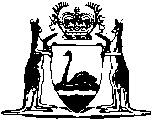 Parks and Reserves Act 1895Parks and Reserves (Dissolution of the Recreation Camps and Reserve Board) Regulations 2005Western AustraliaParks and Reserves (Dissolution of the Recreation Camps and Reserve Board) Regulations 2005Contents1.	Citation	12.	Commencement	13.	Definitions	14.	Board’s property	15.	Legal proceedings	26.	Legal documents	27.	Final report	2NotesCompilation table	4Western AustraliaParks and Reserves Act 1895Parks and Reserves (Dissolution of the Recreation Camps and Reserve Board) Regulations 20051.	Citation		These regulations are the Parks and Reserves (Dissolution of the Recreation Camps and Reserve Board) Regulations 2005.2.	Commencement		These regulations come into operation immediately after the Parks and Reserves (Dissolution of the Recreation Camps and Reserve Board) Order 2005 comes into operation. 3.	Definitions		In these regulations — 	Board means the former Recreation Camps and Reserve Board established under the Act; 	commencement means when these regulations come into operation; 	Minister for Sport and Recreation means the Minister to whom the administration of the Western Australian Sports Centre Trust Act 1986 is for the time being committed by the Governor. 4.	Board’s property	(1)	On commencement — 	(a)	all property of the Board, whether within or outside the State, together with all claims, rights and remedies of the Board in respect of property, vest in the State; and 	(b)	the State becomes liable to discharge all of the Board’s liabilities that are properly payable. 	(2)	As soon as practicable after commencement the Minister for Sport and Recreation is to take possession of all books, documents and other records, however compiled or stored, relating to the operations of the Board.5.	Legal proceedings	(1)	Any legal or other proceedings begun before commencement by or against the Board and pending immediately before commencement are taken to be proceedings by or against the State. 	(2)	Any legal or other proceedings or remedies that could have been taken by or against the Board immediately before commencement may be taken by or against the State. 6.	Legal documents	(1)	Any legal document in existence immediately before commencement to which the Board was a party has effect on and after commencement as if the State were substituted for the Board as a party to the document. 	(2)	Any legal document or written law in existence before commencement which contains a reference to the Board has effect on and after commencement as if a reference in the document or the written law to the Board were (unless the context otherwise requires) a reference to the State. 7.	Final report		Section 12 of the Act continues to apply to the Board in relation to the preparation and submission of the final report required under section 70A of the Financial Administration and Audit Act 1985, and the department of the Public Service principally assisting the Minister for Sport and Recreation in the administration of the Western Australian Sports Centre Trust Act 1986 is to provide the assistance and facilities required under section 65A(8) of the Financial Administration and Audit Act 1985.Notes1	This is a compilation of the Parks and Reserves (Dissolution of the Recreation Camps and Reserve Board) Regulations 2005.  The following table contains information about that regulation.Compilation tableDefined terms[This is a list of terms defined and the provisions where they are defined.  The list is not part of the law.]Defined term	Provision(s)Board	3commencement	3Minister for Sport and Recreation	3CitationGazettalCommencementParks and Reserves (Dissolution of the Recreation Camps and Reserve Board) Regulations 200524 Jun 2005 p. 2765-61 Jul 2005 (see r. 2 and Gazette 24 Jun 2005 p. 2766-7)